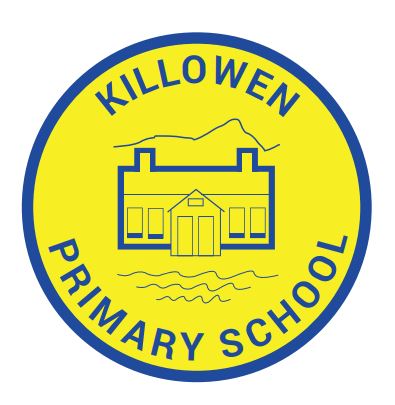         Killowen Primary School                                                                                   Acting Principal                                                    88 Killowen Old Road                                                                         Mrs. Órla Murphy        Rostrevor        Co. Down                                                                                       Tel (028) 41738426BT34 3AE 
                                                    Faith, Friendship & Understandinginfo@killowen.rostrevor.ni.sch.uk5th November 2021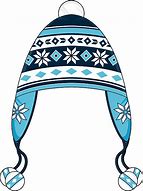 Dear Parent,Re: “Wear a Woolly Hat” in aid of Mourne Stimulus, KilkeelPlease note that Friday 12th November 2021 will be “Wear your woolly hat to school” day.  We would ask you to kindly forward £1.00 donation with your child and all donations received will be in aid of Mourne Stimulus, Kilkeel.Thank you for your assistance in this matter.Yours sincerely,Órla MurphyMrs Órla MurphyActing Principal.